TUGAS AKHIRSISTEM PENJUALAN TUNAI TOKO TAZMANIA TOYS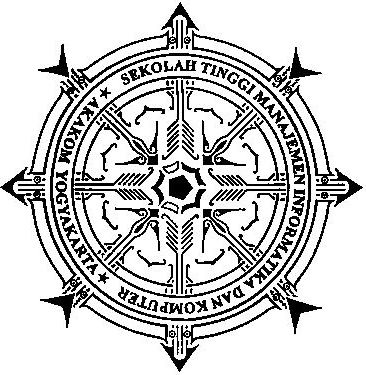 Disusun Oleh:WIWIT WIDIASTUTINomor Mahasiswa	: 073210011Jurusan		: Komputerisasi akuntansiJenjang		: Diploma TigaSEKOLAH TINGGI MANAJEMEN INFORMATIKA DAN KOMPUTERAKAKOM YOGYAKARTA2010HALAMAN PENGESAHANJudul	: SISTEM PENJUALAN TUNAI TOKO TAZMANIA TOYSNama	: WIWIT WIDIASTUTINo. Mahasiswa	: 073210011Jurusan 	: Komputerisasi AkuntansiJenjang	: Diploma Tiga (D3)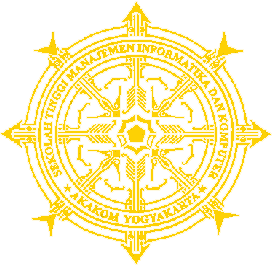 Karya Tulis Ini Telah Dipertahankan dan Disetujui di Depan Dosen    Penguji Program Studi Komputerisasi Akuntansi  Jenjang Diploma Tiga STMIK AKAKOM Yogyakarta   Yogyakarta, februari 2010Mengesahkan,   Dosen Pembimbing I			Dosen Pembimbing IIEndang Wahyuningsih S.Kom.,M.Cs. Thomas EdysonTarigan,S.Kom.Ketua JurusanKomputerisasi AkuntansiAl. Agus Subagyo, S.E., M.Si.HALAMAN  PERSEMBAHANKarya tulis ini saya persembahkan untuk :Bapak dan ibu  yang senantiasa memberikan semangat, dukungan, serta  doa yang tak henti di panjatkan untuk ku.Terima kasih semua cinta dan kasih yang Bapak ibu berikan  yang tak pernah putus  untuk ku, sehingga aku bisa menjadi seperti saat ini...Kakak ku tercinta, Sagita dan Hartono ,serta keponakan ku Kamadeo Asykar Qoharru dan Bimasaka Asykar Qoharru. Terimakasih atas dukungan dan doa yang telah di berikan untuk ku..Luky Acmadi Gayo, Terimakasih untuk Doa, semangat dan Dukungaan serta kebersamaan yang terjalin selama ini...  Sahabat-sahabatku...Amy, Isma,Sary,Aprex,Hanif, dan teman-teman STMIK AKAKOM angkatan 2007 Komputerisasi Akuntansi terimakasih atas persahabatan, dukungan dan kerja sama yang solid selama ini. Semoga kita bisa bersama lagi dalam keadaan yang lebih baik. MOTTODoa tanpa usaha Bohong, Usaha Tanpa Doa Sombong...Syukuri apa yang ada, hidup adalah anugrah.tetap jalani hidup ini melakukan yang terbaik....Aku belajar bahwa tidak lah penting apa yang aku miliki tapi siapa aku sebenarnya....Pengalaman adalah guru yang terbaik......KATA PENGANTARAssalamualaikum wr.wb, Dengan menyebut nama Allah Yang Maha Pengasih lagi Maha Penyayang, Alhamdulillah puji syukur penulis panjatkan kehadirat Allah SWT tempat kita memohon pertolongan dan ampunan karena rahmat yang diberikan-Nya, penulis dapat menyelesaikan Karya Tulis  untuk melengkapi dan memenuhi syarat yang telah ditentukan oleh STMIK AKAKOM Yogyakarta untuk menyelesaikan program Diploma III. Dalam pembuatan karya tulis ini tidak lepas dari berbagai pihak yang telah membantu baik dari segi material maupun spiritual. Atas segala bimbingan, dorongan dan bantuan yang secara langsung maupun tidak langsung yang telah diberikan, penulis menyampaikan terima kasih yang sebesar-besarnya kepada :Allah SWT, atas rahmat dan hidayah-Nya.Sigit Anggoro,S.T,M.T, selaku Ketua Sekolah Tinggi Manajeman Informatika dan Komputer AKAKOM  YogyakartaBapak Ir.M.Guntara,M.T., selaku Pembantu Ketua 1 Sekolah Tinggi Manajemen Informatika dan Komputer AKAKOM Yogyakarta.Bapak Al.Agus Subagyo,S.E., M.Si., selaku Ketua Jurusan Komputerisasi Akuntansi  di Sekolah Tinggi Manajemen dan Informatika AKAKOM Yogyakarta.5.  Thomas Edison Tarigan,S.Kom. dan Endang Wahyuningsih S.Kom.,M.Cs. selaku dosen pembimbing dalam penyusunan karya tulis ini. Orang tua dan keluarga tercinta yang telah membantu dengan doa dan dukungan moril serta material, sehingga penulis dapat menyelesaikan karya tulis ini.Semua teman – temanku yang tidak bisa aku sebutkan satu persatu, terimakasih atas dukungannya.Penulis menyadari bahwa di dalam penulisan karya tulis ini masih jauh dari sempurna, oleh karena itu kritik dan saran sangat penulis harapkan guna perbaikan di masa yang akan datang dan membawa  wawasan serta pengembangan ilmu yang telah penulis peroleh selama ini.Akhir kata penulis berharap semoga karya tulis ini dapat bermanfaat dan dapat dipergunakan unuk kebutuhan dimasa mendatang.Wassalammuallaikum wr.wbYogyakarta,  Januari 2010     		   PenulisDAFTAR ISIHalamanHALAMAN JUDUL 		i                                    HALAMAN PENGESAHAN 		iiHALAMAN PERSEMBAHAN DAN MOTTO 		iiiKATA PENGANTAR 		ivDAFTAR ISI 		viDAFTAR GAMBAR	      xiDAFTAR TABEL	      xiiiBAB I PENDAHULUAN1.1  Latar Belakang Masalah 		11.2  Tujuan...		21.3  Batasan Masalah		2BAB II ANALISIS DAN PERANCANGAN SISTEM2.1.Sistem Perangkat Pendukung	       3        2.1.1  Sistem Perangkat Pendukung		 3       2.1.2  Sistem Perangkat Keras		 3       2.1.2  Sistem Perangkat Lunak		 42.2.Rancangan Tabel	       52.2.1  Rancangan Tabel Suplier		 52.2.2  Rancangan Tabel Beli		 62.2.3  Rancangan Tabel Detail Beli		 62.2.4 Rancangan Tabel Jual		 72.2.5  Rancangan Tabel Detail Jual		 82.2.6  Rancangan Tabel Barang		 82.2.7  Rancangan Tabel Jenis Barang		 92.2.8  Rancangan Tabel Admin		 102.3.Relasi Antar Tabel	       112.3.1  Penjelasan relasi		 122.4.Bagan Alir Sistem	      132.5.Rancangan Input	      142.5.1  Rancangan Input Jenis Barang	      142.5.2  Rancangan Input Data Barang	      152.5.3  Rancangan Input Suplier	      152.5.4  Rancangan Input Data Beli	      162.5.5  Rancangan Input Data Jual	      172.5.6  Rancangan Input Data Admin	      182.6.Rancangan Output	      192.6.1  Laporan Daftar Jenis Barang	      192.6.2  Laporan Daftar Barang	      192.6.3  Laporan Daftar Suplier	      202.6.4  Laporan Pembelian	      202.6.5  Laporan Penjualan	      212.6.6  Laporan Rugi Laba	      232.6.7  Laporan Daftar Admin	      23BAB III IMPLEMENTASI PROGRAM3.1  Program Penghubung Database 		243.2  Implementasi dan Pembahasan Program 		25 3.2.1    Halaman Utama Sistem 		25        1.  Program Utama 		25        2.  Program Login 	      25        3.  Program Pengecekan Login User		26        4.  Program Galeri 		26        5.  Program contact Person	      27        3.2.2  Halaman Utama Admin 		27        1.  Program Halaman Utama Admin 		27        2..  Program Penginputan Data Jenis 		27        3.  Program Pengubahan Data Jenis Barang		29       4.  Program Input Data Barang 		31       5.  Program Input Data Suplier 		31       6.  Program Input Data Pembelian		32       7.  Program Input Data Penjualan		34       8.  Program Persedian Barang		34       9.  Program Daftar Suplier		35       10.  Program Laporan Pembelian per Periode		35       11.  Program Laporan Pembelian per Jenis		36                    12. Program Laporan Penjualan Per Periode		36       13. Program Laporan Penjualan Per Jenis		37       14. Program Laporan Penjualan Per Nota		3715. Program Rugi Laba		3815. Program Laporan Data Admin		38       16.  Program Logout		39BAB IV KESIMPULAN DAN SARAN4.1 Kesimpulan 		404.2 Saran - Saran 		40DAFTAR PUSTAKALAMPIRANDAFTAR GAMBAR	Halaman Gambar 2.1 Relasi Tabel	      11Gambar 2.2  Bagan Alir Sistem	      13Gambar 2.3  Rancangan Input Jenis 	      14Gambar 2.4  Rancangan Input Data Barang 	      15Gambar 2.5  Rancangan Input Data Suplier	      16Gambar 2.6  Rancangan Input Data Beli	       17Gambar 2.7  Rancangan Input DataJual	       18Gambar 2.8  Rancangan Input Data Admin	       18Gambar 2.9  Rancangan Laporan Daftar Jenis Barang	       19Gambar 2.10  Rancangan Laporan Daftar Barang	       19Gambar 2.11  Rancangan Laporan Daftar Suplier	       20Gambar 2.12 Rancangan Laporan Pembelian per Jenis	       20Gambar 2.13  Rancangan Laporan Pembelian per periode	       21Gambar 2.14 Rancangan Laporan Penjualan per Jenis	       21Gambar 2.15  Rancangan Laporan Penjualan per periode	       22Gambar 2.16  Rancangan Laporan Penjualan per Nota	       22Gambar 2.17  Rancangan Laporan Laba Rugi	       23Gambar 2.18  Rancangan Laporan Daftar Admin	       23Gambar 3.1  Form Masukan Data Jenis	       27Gambar 3.2  Tampilan kesalahan data kosong	       29Gambar 3.3  Form Input Data Barang	       31Gambar 3.4  Form Input Data Suplier	       32Gambar 3.5  Form Input Data Pembelian	       32Gambar 3.6  Form Input Data Penjualan	       34Gambar 3.7  Laporan Daftar Barang	       35Gambar 3.8  Laporan Daftar Suplier	       35Gambar 3.9   Laporan Pembelian Per Periode	       36Gambar 3.10   Laporan Pembelian Per Jenis	       36Gambar 3.11   Laporan Penjualan per Periode	       37Gambar 3.12   Laporan Penjualan per Jenis	       37Gambar 3.13   Laporan Penjualan per Nota	       38Gambar 3.14   Laporan Laba Rugi	       38Gambar 3.15   Laporan Daftar Admin	       39DAFTAR TABEL	HalamanTabel 2.1  Struktur Tabel Suplier	       5Tabel 2.2  Struktur Tabel Beli	       6Tabel 2.3  Struktur Tabel Detail_Beli	       6Tabel 2.4  Struktur Tabel Jual	       7Tabel 2.5  Struktur Tabel Detail_Jual	       8Tabel 2.6  Struktur Tabel Barang	       8Tabel 2.7  Struktur Tabel Jenis	       9Tabel 2.8  Struktur Tabel Admin	      10